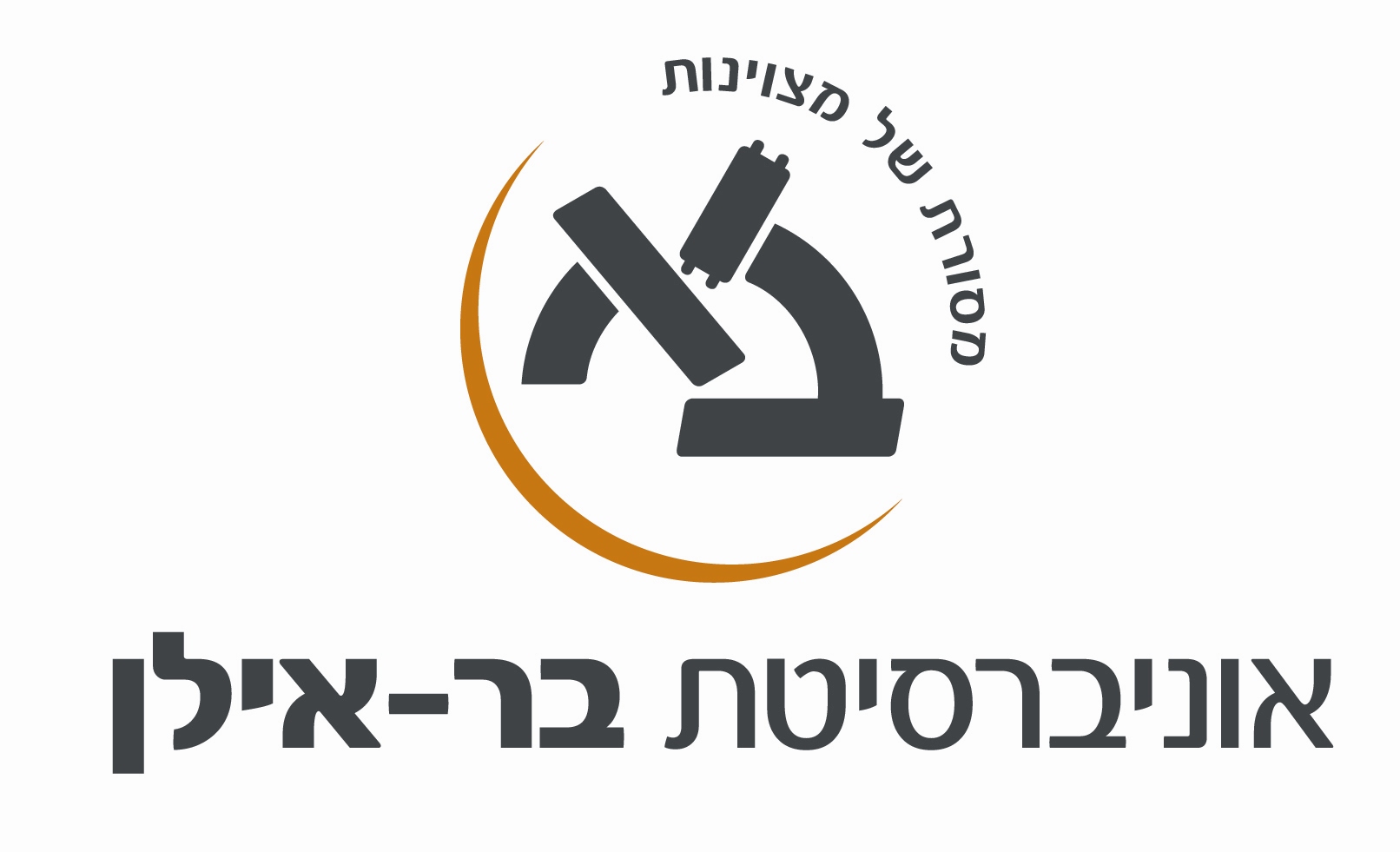 תאריך עדכון: 19.7.16שם ומספר הקורס:  כלכלה למנהלים55-604-01שם המרצה: ד"ר רננה לינדנרסוג הקורס: שיעורשנת לימודים:    תשע"ז         סמסטר: ב'                היקף שעות:  2 שעות סמסטריאליותאתר הקורס באינטרנט:           א. מטרות הקורס לחשוף את הסטודנטים לנושאים כלכליים אשר לא נלמדים לרוב במסגרת הקורסים הבסיסיים בכלכלה ואשר יש להם השלכות ניהוליות הרלוונטיות לסטודנטים. ב. תוכן הקורס:     מהלך השיעורים: הרצאות פרונטאליות.    תכנית הוראה מפורטת לכל השיעורים: ג. חובות הקורס:     דרישות קדם: אין. חובות / דרישות / מטלות: השתתפות בהרצאות הפרונטאליות. מרכיבי הציון הסופי (ציון מספרי / ציון עובר): ציון מספרי המבוסס על בחינה בסיום הקורס. ד. ביבליוגרפיה:      ספרי הלימוד (textbooks) וספרי עזר נוספים: אלי גולדשטיין. "מונופול: מודלים של תחרות לא משוכללת, הגבלים עסקיים ורגולציה".דוד רוטנברג. "ניהול בנקאי בישראל". הוצאת כתר (2002).קריאת כתבות שונות שיישלחו במהלך הסמסטר.חומר מחייב למבחנים: החומר הנלמד במהלך ההרצאות.שיעורנושא1שיעור פתיחה, הצגת מושגים מרכזיים והכרת היחידות הכלכליות.2מודל השוק התחרותי.3שוק העבודה - הצגת המודל התחרותי על יתרונותיו וחסרונותיו ומודלים חלופיים.4שוק העבודה - התמקדות ביחסים שבין עובדים ומנהלים, סוגיית תמרוץ עובדים.5כשלון מודל השוק התחרותי במצב של מבני שוק מסוימים (מונופולים, קרטלים, וכו').6כשלון מודל השוק התחרותי במצב של מבני שוק מסוימים (מונופולים, קרטלים, וכו') - המשך.7הפרטה - הבנת המושג, שיטות, יתרונות, חסרונות.8הפרטה - הבנת המושג, שיטות, יתרונות, חסרונות - המשך.9כשלון מודל השוק התחרותי במצב של מוצרים ציבוריים.10כשלון מודל השוק התחרותי במצב של השפעות חיצוניות. 11יישום הנושאים שנלמדו בעולם הבנקאות.12הרצאת אורח.13הרצאת אורח.14שיעור חזרה לבחינה.